ProjektasROKIŠKIO rajono savivaldybėS TARYBASPRENDIMASDĖL ROKIŠKIO RAJONO SAVIVALDYBĖS TARYBOS 2020 M. BIRŽELIO 26 D. SPRENDIMO NR. TS-185 „DĖL TARNYBINIŲ LENGVŲJŲ AUTOMOBILIŲ ĮSIGIJIMO, NUOMOS IR NAUDOJIMO ROKIŠKIO RAJONO SAVIVALDYBĖS VALDOMOSE BENDROVĖSE, VIEŠOSIOSE IR BIUDŽETINĖSE ĮSTAIGOSE TAISYKLIŲ PATVIRTINIMO“ PAKEITIMO2022 m. birželio 23 d. Nr. TS-RokiškisVadovaudamasi Lietuvos Respublikos vietos savivaldos įstatymo 16 straipsnio 2 dalies 18 punktu ir 18 straipsnio 1 dalimi, Lietuvos Respublikos nevyriausybinių organizacijų plėtros įstatymo 7 straipsnio 4 dalimi, Rokiškio rajono savivaldybės taryba nusprendžia:Pakeisti Tarnybinių lengvųjų automobilių įsigijimo, nuomos ir naudojimo Rokiškio rajono savivaldybės valdomose bendrovėse, viešosiose ir biudžetinėse įstaigose taisykles, patvirtintas Rokiškio rajono savivaldybės tarybos 2020 m. birželio 26 d. sprendimo Nr. TS-185 „Dėl Tarnybinių lengvųjų automobilių įsigijimo, nuomos ir naudojimo Rokiškio rajono savivaldybės valdomose bendrovėse, viešosiose ir biudžetinėse įstaigose taisyklių patvirtinimo“, papildant 241 punktu ir jį išdėstyti taip:„241. Rokiškio rajono savivaldybės administracijos ir jos struktūrinių padalinių seniūnijų tarnybiniai automobiliai su vairuotoju, esant galimybei, suteikiami įstaigos vadovo įsakymu nevyriausybinėms organizacijoms. Nevyriausybinės organizacijos turi pateikti motyvuotą prašymą dėl tarnybinio automobilio suteikimo ne vėliau kaip prieš 3 darbo dienas iki kelionės pradžios.“Skelbti šį sprendimą teisės aktų registre ir Rokiškio rajono savivaldybės interneto svetainėje www.rokiskis.lt.Sprendimas per vieną mėnesį gali būti skundžiamas Lietuvos administracinių ginčų komisijos Panevėžio apygardos skyriui (Respublikos g. 62, Panevėžys) Lietuvos Respublikos ikiteisminio administracinių ginčų nagrinėjimo tvarkos įstatymo nustatyta tvarka.Kristina TūskienėRokiškio rajono savivaldybės tarybaiSPRENDIMO PROJEKTO ,, DĖL ROKIŠKIO RAJONO SAVIVALDYBĖS TARYBOS 2020 M. BIRŽELIO 26 D. SPRENDIMO NR. TS-185 „DĖL TARNYBINIŲ LENGVŲJŲ AUTOMOBILIŲ ĮSIGIJIMO, NUOMOS IR NAUDOJIMO ROKIŠKIO RAJONO SAVIVALDYBĖS VALDOMOSE BENDROVĖSE, VIEŠOSIOSE IR BIUDŽETINĖSE ĮSTAIGOSE TAISYKLIŲ PATVIRTINIMO“ PAKEITIMO” AIŠKINAMASIS RAŠTASSprendimo projekto tikslai ir uždaviniai.Papildyti Tarnybinių lengvųjų automobilių įsigijimo, nuomos ir naudojimo Rokiškio rajono savivaldybės valdomose bendrovėse, viešosiose ir biudžetinėse įstaigose taisykles.Teisinio reguliavimo nuostatos.Lietuvos Respublikos vietos savivaldos įstatymo 16 straipsnio 2 dalies 18 punktas ir 18 straipsnio 1 dalis.Sprendimo projekto esmė.Vadovaujantis Lietuvos Respublikos vietos savivaldos 16 straipsnio 2 dalies 18 punktu, Rokiškio rajono savivaldybės taryba priima sprendimus teikti mokesčių, rinkliavų ir kitus įstatymus nustatančius lengvatas savivaldybės biudžeto sąskaita. Tarnybinių lengvųjų automobilių įsigijimo, nuomos ir naudojimo Rokiškio rajono savivaldybės valdomose bendrovėse, viešosiose ir biudžetinėse įstaigose taisyklės numato galimybę nuomoti tarnybinius automobilius su vairuotoju visuomeninėms (nevyriausybinėms) organizacijoms. Tačiau daliai nevyriausybinių organizacijų yra skiriamas mažas finansavimas arba organizacijų veikla finansuojama tik iš narių mokesčio, kuriuo nevyriausybinės organizacijos yra nepajėgios padengti būtinų transporto išlaidų. Siūloma Rokiškio rajono savivaldybės tarybai priimti sprendimą, kad Rokiškio rajono savivaldybės administracijos direktoriaus įsakymu, esant galimybei bei nevyriausybinių organizacijų prašymui, būtų suteikiamas savivaldybės administracijos valdomas tarnybinis transportas, o jo išlaidos kompensuojamas iš Rokiškio rajono savivaldybės administracijai skiriamų savivaldybės biudžeto asignavimų.Laukiami rezultatai.Plėtojama Rokiškio rajono savivaldybės nevyriausybinių organizacijų veikla.Finansavimo šaltiniai ir lėšų poreikis.Sprendimo įgyvendinimui papildomų savivaldybės biudžeto lėšų nereikės.Suderinamumas su Lietuvos Respublikos galiojančiais teisės norminiais aktais.Projektas neprieštarauja galiojantiems teisės aktams.Antikorupcinis vertinimas.Teisės akte nenumatoma reguliuoti visuomeninių santykių, susijusių su Lietuvos Respublikos korupcijos prevencijos įstatymo 8 straipsnio 1 dalyje numatytais veiksniais, todėl teisės aktas nevertintinas antikorupciniu požiūriu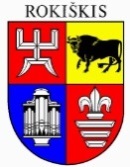 Savivaldybės merasRamūnas GodeliauskasTurto valdymo ir ūkio skyriaus vedėjo pavaduotojaKristina Tūskienė